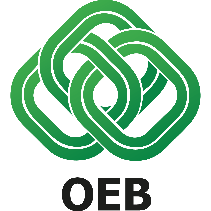 Επανάληψη Έρευνας ΟΕΒ για τις επιπτώσεις στις Κυπριακές Επιχειρήσεις από την Ρωσική εισβολή στην ΟυκρανίαΕισαγωγήΠραγματοποιήθηκε μεταξύ 7 και 11 Απριλίου, επανάληψη της έρευνας που έγινε τον περασμένο μήνα μεταξύ των επιχειρήσεων μελών της ΟΕΒ για τις οικονομικές επιπτώσεις στις Κυπριακές Επιχειρήσεις από την Ρωσική εισβολή στην Ουκρανία. Η έρευνα πραγματοποιήθηκε με τον ίδιο τρόπο, δηλαδή μόνο με ηλεκτρονική μορφή και έλαβαν μέρος 92 επιχειρήσεις/οργανισμοί. Σημειώνεται ότι δεν ήταν υποχρεωτική η απάντηση όλων των ερωτήσεων. Όλα τα σχετικά Σχεδιαγράμματα βρίσκονται στο Παράρτημα 1.Ερώτηση 1Κατανομή επιχειρήσεων ανά:Κλάδο Οικονομικής δραστηριότητας - Σχεδιάγραμμα 1Πρωτογενής Τομέας – δεν υπάρχουν απαντήσειςΜεταποίηση / Βιομηχανία με ποσοστό 8,7%Κατασκευές / Ακίνητα με ποσοστό 17,4%Εμπόριο (εισαγωγικό, λιανικό, χονδρικό) με ποσοστό 17,4%Τουρισμός με ποσοστό 17,4%Χρηματοοικονομικές υπηρεσίες (π.χ. τράπεζες, ελεγκτικά γραφεία, επενδυτικές εταιρείες / σύμβουλοι) με ποσοστό  4,3% Άλλοι κλάδοι με ποσοστό 34,8%Ερώτηση 2 Πόσο προβλέπετε να επηρεαστεί η δραστηριότητα σας λόγω του πολέμου στην Ουκρανία και των συνεπακόλουθων διεθνών κυρώσεων που έχουν επιβληθεί κατά της Ρωσίας;  Σχεδιάγραμμα 2Λίγο με ποσοστό 8,7%Πολύ με ποσοστό 65,2%Πάρα Πολύ με ποσοστό 26,1%Καθόλου – δεν υπάρχουν απαντήσειςΕρώτηση 3 Ποιες είναι οι κυριότερες επιπτώσεις που έχετε ήδη διαπιστώσει ή αναμένετε να προκύψουν το επόμενο διάστημα με βάση τα σημερινά δεδομένα; (Πολλαπλές Απαντήσεις) – Σχεδιάγραμμα 3Αύξηση στις τιμές πώλησης / αγοράς των προϊόντων / υπηρεσιών με ποσοστό 73,9%Αδυναμία στην εξασφάλιση / προϊόντων / πρώτων υλών με ποσοστό 30,4%Συρρίκνωση κύκλου εργασιών με ποσοστό 73,9%Δυσκολίες στις συναλλαγές με τράπεζες του εξωτερικού με ποσοστό 8,7%Μείωση προσωπικού με ποσοστό 8,7%Δυσκολίες στην εφοδιαστική αλυσίδα με ποσοστό 39,1%Άλλες – δεν υπάρχουν απαντήσειςΕρώτηση 4 Ποιες ενέργειες ενδέχεται να ακολουθήσετε για να διαχειριστείτε τις δυσκολίες; (Πολλαπλές Απαντήσεις) - Σχεδιάγραμμα 4Απορρόφηση του κόστους με ποσοστό 47,8%Μετακύληση των αυξήσεων (μέρους ή ολόκληρων) στον καταναλωτή με ποσοστό 60,9%Αναστολή παραγωγής / προμήθειας στους καταναλωτές / συγκεκριμένων προϊόντων / υπηρεσιών με ποσοστό 17,4%Αλλαγή στην εφοδιαστική αλυσίδα, εξεύρεση νέων προμηθευτών και εναλλακτικών αγορών / δρομολογίων με ποσοστό 34,8%Άλλες με ποσοστό 12,9%Ερώτηση 5Διατηρείτε εμπορικές σχέσεις / οικονομικές σχέσεις με την Ρωσία ή/και την Ουκρανία; (Πολλαπλές Απαντήσεις) - Σχεδιάγραμμα 5Ρωσία με ποσοστό 81,8%Ουκρανία με ποσοστό 54,5%Ερώτηση 6Τι είδους δραστηριότητες έχετε με τις χώρες αυτές; (Πολλαπλές Απαντήσεις) Ρωσία - Σχεδιάγραμμα 6αΕξαγωγές προϊόντων – δεν υπάρχουν απαντήσειςΕισαγωγές προϊόντων / πρώτων υλών / προμηθειών με ποσοστό 11,1%Προσφορά υπηρεσιών / αγορά υπηρεσιών με ποσοστό 44,4%Τουρισμός με ποσοστό 33,3%Αγορά / Πώληση Ακίνητης Ιδιοκτησίας με ποσοστό 22,2%Ουκρανία - Σχεδιάγραμμα 6βΕξαγωγές προϊόντων – δεν υπάρχουν απαντήσεις Εισαγωγές προϊόντων / πρώτων υλών / προμηθειών με ποσοστό 42,9%Προσφορά υπηρεσιών / αγορά υπηρεσιών με ποσοστό 42,9%Τουρισμός με ποσοστό 28,6%Αγορά / Πώληση Ακίνητης Ιδιοκτησίας με ποσοστό 42,9%Ερώτηση 7Τι ποσοστό του συνολικού κύκλου εργασιών σας αποτελούν οι εμπορικές δραστηριότητες που σχετίζονται με δύο χώρες αυτές;Ρωσία - Σχεδιάγραμμα 7α0-20% με ποσοστό 40,%20-40 % με ποσοστό 20%40-60 % με ποσοστό 20%>60% με ποσοστό 20%Ουκρανία - Σχεδιάγραμμα 7β0-20% με ποσοστό 62,5%20-40 % με ποσοστό 12,5%40-60 % με ποσοστό 12,5%>60% με ποσοστό 12,5%14/04/2022AF220465SHMΠΑΡΑΡΤΗΜΑ 1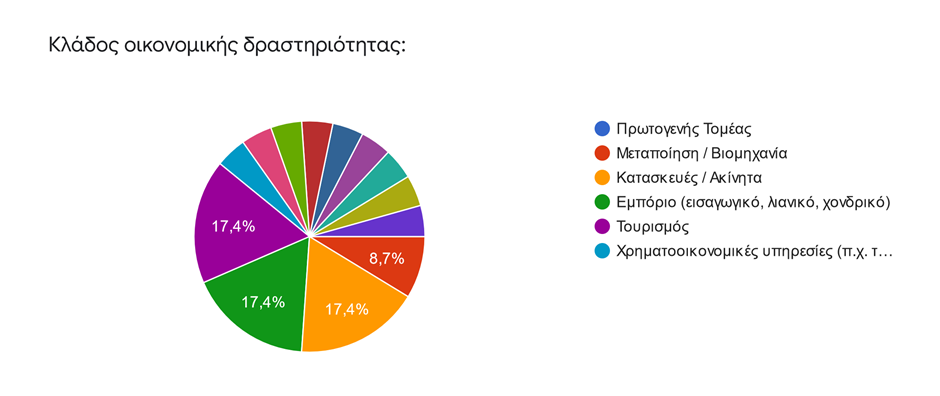 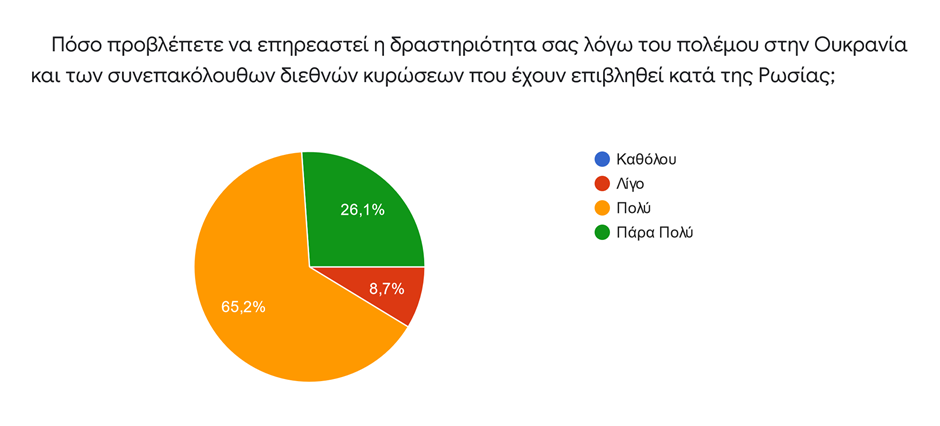 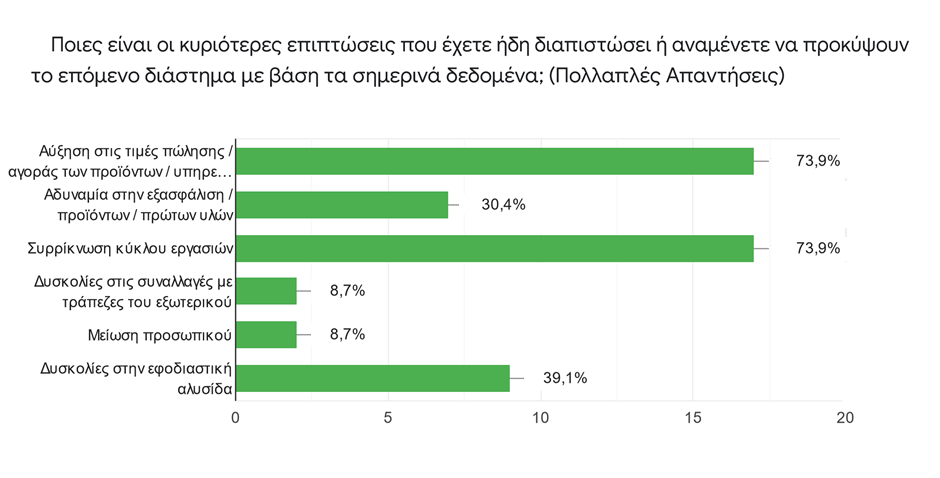 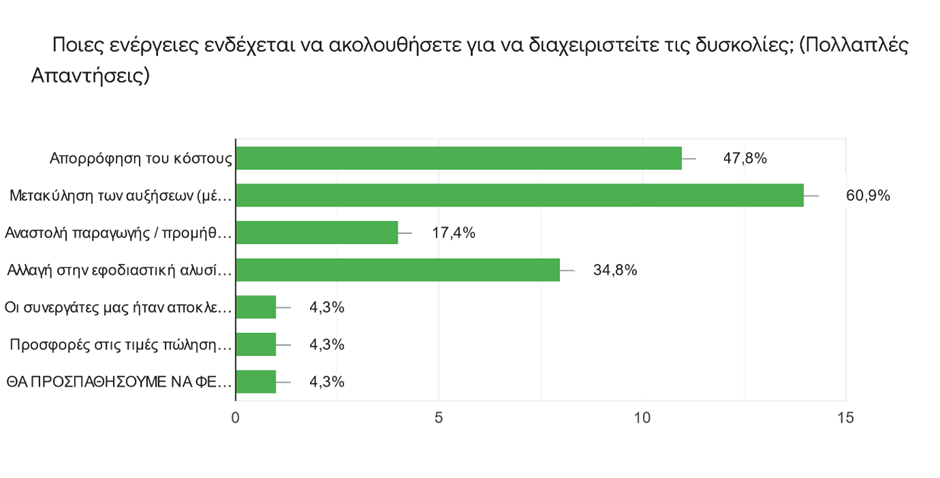 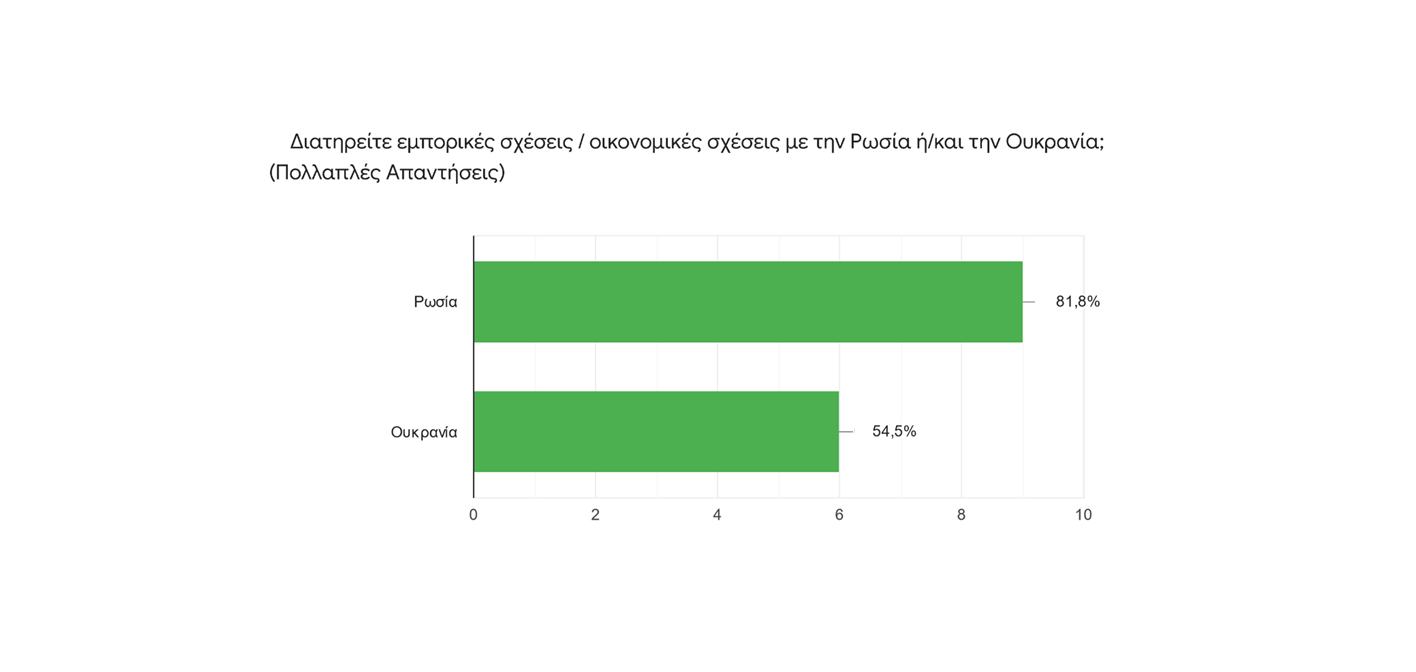 Τι είδους δραστηριότητες έχετε με τις χώρες αυτές; (Πολλαπλές Απαντήσεις)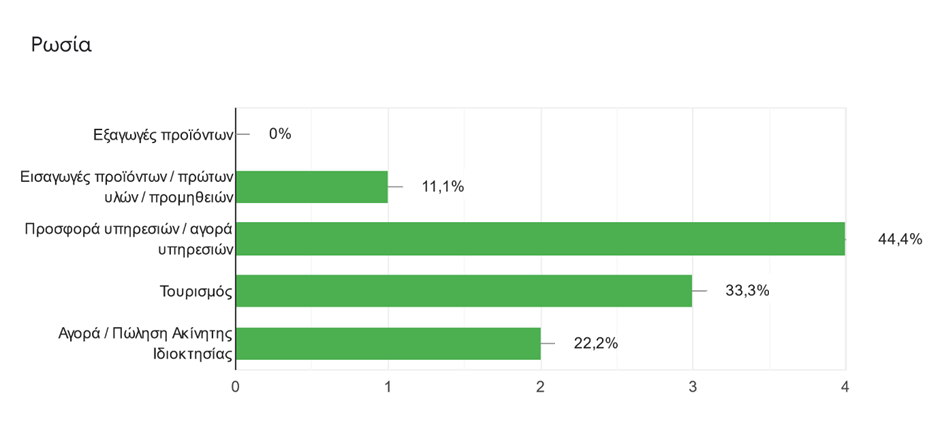 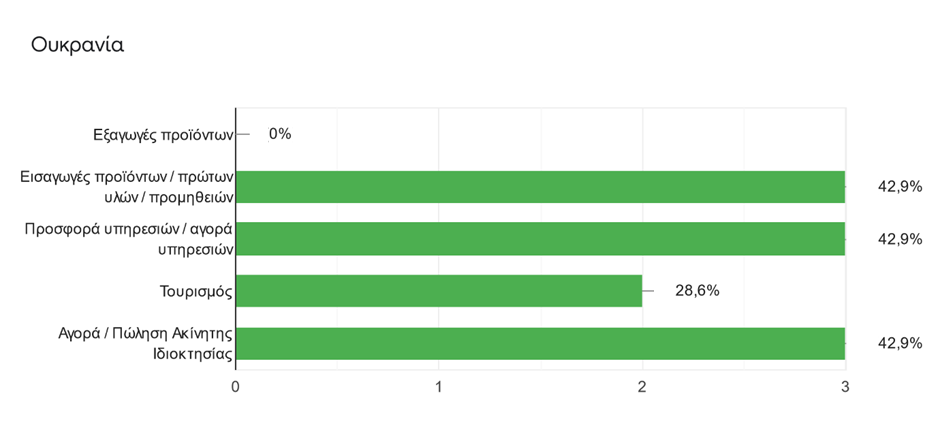 Τι ποσοστό του συνολικού κύκλου εργασιών σας αποτελούν οι εμπορικές δραστηριότητες που σχετίζονται με δύο χώρες αυτές;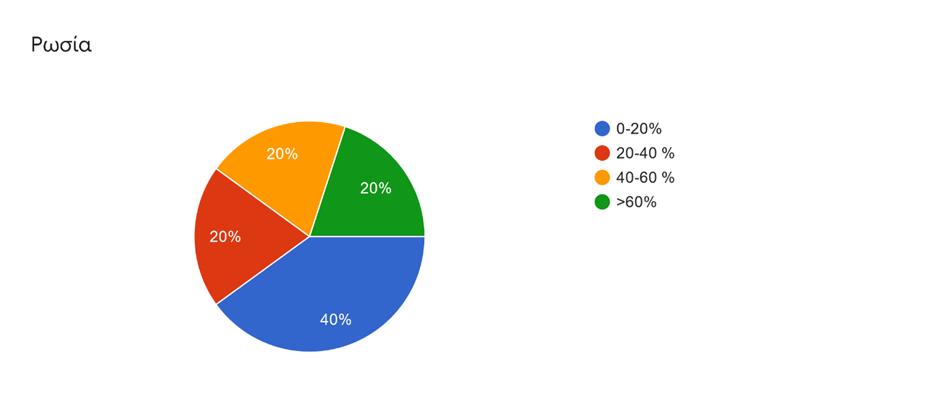 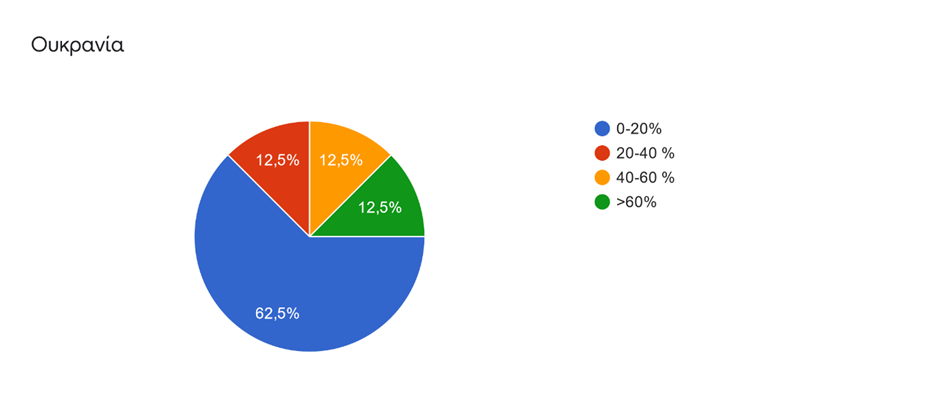 